The Water BillLake Of Stew 2008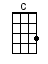 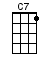 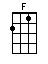 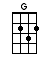 INSTRUMENTAL INTRO: / 1 2 3 / 1 2 3 /[C] Bill went out walking, and [G] he didn't stopWhen he [C] got to the [C7] river frozen [F] straight ‘cross the topWhen he [C] got to the edge, he heard [G] his mama callDon't [C] walk on the [G] water [C] Bill [C]Well [C] Bill went out walking, and [G] he didn't stopWhen he [C] got to the [C7] river frozen [F] straight ‘cross the topWhen he [C] got to the edge, he heard [G] his mama callDon't [C] walk on the [G] water [C] Bill [C]Well he [C] took one big step, and the [G] ice didn't crackSo he [C] walked for a [C7] while and he [F] didn't look back[C] All along he heard [G] his mama sayDon't [C] walk on the [G] water [C] Bill [C]Don't [C] walk on the water, it [G] ain't frozen throughGo [C] play in the [C7] snow like the [F] other kids doDon't you [C] walk on the [G] water [C] Bill [C]INSTRUMENTAL VERSE:Well he [C] took one big step, and the [G] ice didn't crackSo he [C] walked for a [C7] while and he [F] didn't look back[C] All along he heard [G] his mama sayDon't [C] walk on the [G] water [C] Bill [C]Well [C] Bill walked straight north for ten [G] minutes or soHe could [C] hear the waves [C7] crashing just [F] inches below[C] His mama told him so [G] he should know [G]  Don't [C] walk on the [G] water [C] Bill [C]Don't [C] walk on the water, it [G] ain't frozen throughGo [C] play in the [C7] snow like the [F] other kids doBut don't you [C] walk on the [G] water [C] Bill [C]Now [C] Bill heard a rumble, so he [G] tried to run back But [C] it was too [C7] late as the [F] ice it did [F] crack...< Make high-pitched ice-cracking noises >Don't [C] walk on the [G] water [C] Bill [C]Ne [C] marche pas sur l'eau, elle est [G] pas encore geléeVas donc [C] jouer dans la [C7] neige avec les [F] autres enfantsNe [C] marche pas sur [G] l'eau [C] Bill [C]Ne [C] marche pas sur l'eau, elle est [G] pas encore geléeVas donc [C] jouer dans la [C7] neige avec les [F] autres enfantsNe [C] marche pas sur [G] l'eau [C] Bill [F] no…. / 1 2 3 / 1 2 3 / < SLOW >Don't [C] walk on the [G] water [C] Billwww.bytownukulele.ca